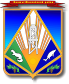 МУНИЦИПАЛЬНОЕ ОБРАЗОВАНИЕХАНТЫ-МАНСИЙСКИЙ РАЙОНХанты-Мансийский автономный округ – ЮграАДМИНИСТРАЦИЯ ХАНТЫ-МАНСИЙСКОГО РАЙОНАП О С Т А Н О В Л Е Н И Еот 21.12.2017                                                                                                № 382г. Ханты-МансийскОб утверждении Правил предоставления субсидий из местного бюджета социально ориентированным некоммерческим организациям (за исключением государственных, муниципальных учреждений), осуществляющим деятельность в сфере культуры и спорта В соответствии с Бюджетным кодексом Российской Федерации, Федеральным законом от 12.01.1996 № 7-ФЗ «О некоммерческих организациях», Уставом Ханты-Мансийского района:1. Утвердить:1.1. Правила предоставления субсидий из местного бюджета социально ориентированным некоммерческим организациям 
(за исключением государственных, муниципальных учреждений), осуществляющим деятельность в сфере культуры и спорта, согласно приложению 1.1.2. Положение о конкурсном отборе социально ориентированных некоммерческих организаций на право получения субсидий из местного бюджета на осуществление деятельности в сфере культуры и спорта согласно приложению 2.1.3. Положение о конкурсной комиссии по отбору социально ориентированных некоммерческих организаций на право получения субсидий из местного бюджета на осуществление деятельности в сфере культуры и спорта согласно приложению 3.2. Создать конкурсную комиссию по отбору социально ориентированных некоммерческих организаций на право получения субсидий из местного бюджета на осуществление деятельности в сфере культуры и спорта в составе согласно приложению 4.3. Опубликовать (обнародовать) настоящее постановление в газете «Наш район» и разместить на официальном сайте администрации Ханты-Мансийского района после его подписания.4. Настоящее постановление вступает в силу после его опубликования (обнародования).5. Контроль за выполнением постановления возложить 
на заместителя главы Ханты-Мансийского района по социальным вопросам.Глава Ханты-Мансийского района                                               К.Р.МинулинПриложение 1 к постановлению администрации Ханты-Мансийского района								    от 21.12.2017 № 382 Правилапредоставления субсидий из местного бюджета социально ориентированным некоммерческим организациям (за исключением государственных, муниципальных учреждений), осуществляющим деятельность в сфере культуры и спорта (далее – Правила)Раздел I. Общие положения о предоставлении субсидий1. Настоящие Правила устанавливают единый порядок предоставления социально ориентированным некоммерческим организациям (за исключением государственных, муниципальных учреждений) из местного бюджета субсидий, предусмотренных решением Думы Ханты-Мансийского района о местном бюджете на текущий финансовый год и (или) плановый период, на осуществление деятельности в сфере культуры и спорта (далее – субсидия).2. Термины, используемые в настоящих Правилах, применяются в понятиях, которые установлены нормативными правовыми актами Российской Федерации, Ханты-Мансийского автономного округа – Югры (далее – автономный округ).3. Субсидии предоставляются в целях привлечения и оказания финансовой поддержки социально ориентированным некоммерческим организациям за счет бюджетных ассигнований на финансовое обеспечение (возмещение) затрат, направляемых на реализацию мероприятий, предусмотренных муниципальными программами «Культура Ханты-Мансийского района», «Развитие спорта и туризма в Ханты-Мансийском районе».4. Получателем бюджетных средств, до которого в соответствии с бюджетным законодательством Российской Федерации доведены в установленном порядке лимиты бюджетных обязательств на предоставление субсидий на соответствующий финансовый год (соответствующий финансовый год и плановый период) в соответствии с настоящими Правилами, является муниципальное казенное учреждение Ханты-Мансийского района «Комитет по культуре, спорту и социальной политике» (далее – МКУ ХМР «Комитет по КСиСП»).5. Право на получение субсидии предоставляется социально ориентированной некоммерческой организации (за исключением государственного, муниципального учреждения) (далее – получатель) по результатам конкурсного отбора, организуемого и проводимого в порядке, установленном администрацией Ханты-Мансийского района.6. Субсидия предоставляется получателю по решению администрации Ханты-Мансийского района и соглашению, заключаемому с МКУ ХМР «Комитет по КСиСП» по типовой форме, установленной нормативным правовым актом комитета по финансам администрации Ханты-Мансийского района (далее – типовое соглашение) в соответствии с бюджетным законодательством.7. Условия предоставления субсидии на финансовое обеспечение (возмещение) затрат социально ориентированным некоммерческим организациям на осуществление деятельности в сфере культуры и спорта, в том числе на оказание общественно полезных услуг, не урегулированных настоящими Правилами, устанавливаются типовым соглашением в соответствии с бюджетным законодательством.Раздел II. Условия и порядок предоставления субсидии8. Условия предоставления субсидии:условия (мероприятия) Проекта, признанные лучшими по решению конкурсной комиссии для реализации в Ханты-Мансийском районе;согласие получателя на осуществление МКУ ХМР «Комитет по КСиСП» и органами муниципального финансового контроля в лице комитета по финансам администрации Ханты-Мансийского района и контрольно-счетной палаты Ханты-Мансийского района (далее – совместно – органы финансового контроля) проверок соблюдения условий, целей и порядка предоставления субсидии по настоящим Правилам и типовому соглашению;соблюдение запрета приобретения за счет полученных средств иностранной валюты, за исключением операций, осуществляемых в соответствии с валютным законодательством Российской Федерации при закупке (поставке) высокотехнологичного импортного оборудования, сырья и комплектующих изделий;соответствие требованиям, установленным пунктом 9 настоящих Правил, достоверности и полноты информации (сведений), предоставляемых для получения субсидии на период действия типового соглашения;запреты на расторжение типового соглашения получателем субсидии в одностороннем порядке, на привлечение получателем субсидии иных юридических лиц для деятельности, на осуществление которой предоставлена субсидия, за исключением работ и услуг, необходимых получателю для осуществления деятельности, на которую предоставлена субсидия – в случае предоставления субсидии на оказание общественно полезных услуг.9. Требования, которым должен соответствовать получатель на дату подачи заявки на участие в конкурсном отборе на право получения субсидии из местного бюджета на осуществление деятельности в сфере культуры и спорта:1) наличие государственной регистрации в Ханты-Мансийском районе по месту нахождения;2) осуществление деятельности, направленной на решение социальных проблем, развитие гражданского общества в Российской Федерации, в том числе по приоритетным направлениям, вид которой установлен Федеральным законом «О некоммерческих организациях», муниципальными правовыми актами Ханты-Мансийского района, учредительными документами;3) отсутствие неисполненной обязанности по уплате налогов, сборов, страховых взносов, пеней, штрафов, процентов, подлежащих уплате в соответствии с законодательством Российской Федерации о налогах и сборах;4) отсутствие процесса реорганизации, ликвидации, банкротства;5) отсутствие фактов допущения нецелевого использования средств бюджета Ханты-Мансийского района;6) наличие решения уполномоченного органа о признании исполнителем общественно полезных услуг и включении в реестр некоммерческих организаций – исполнителей общественно полезных услуг на срок не менее срока предоставления субсидии, испрашиваемой из местного бюджета (применяется в отношении субсидий, предоставляемых на оказание общественно полезных услуг).10. Функции МКУ ХМР «Комитет по КСиСП» при предоставлении субсидии конкретному получателю:1) в срок не более 2 рабочих дней со дня подписания протокола конкурсной комиссии оформляет и вносит в администрацию Ханты-Мансийского района в установленном порядке проект распоряжения об оказании поддержки в виде субсидии (далее – распоряжение);2) в срок не более 2 рабочих дней со дня издания распоряжения оформляет типовое соглашение путем заполнения и направляет (вручает) в двух экземплярах для подписания получателю способом, указанным в заявке на участие в конкурсном отборе;3) в срок не позднее 30 календарных дней со дня издания распоряжения доводит его, а также информацию о заключении (незаключении) соглашения до органа администрации Ханты-Мансийского района, уполномоченного на ведение Реестра социально ориентированных некоммерческих организаций – получателей поддержки (далее – уполномоченный орган), оказанной в виде субсидии, для внесения соответствующих сведений.11. Подписанный проект типового соглашения в двух экземплярах представляется получателем главному распорядителю как получателю бюджетных средств в срок не более 25 календарных дней со дня издания распоряжения.12. В случае непредставления в МКУ ХМР «Комитет по КСиСП» подписанного проекта типового соглашения в двух экземплярах в срок, установленный в пункте 11 настоящих Правил, получатель признается уклонившимся от заключения типового соглашения.13. В случае уклонения получателя от подписания типового соглашения МКУ ХМР «Комитет по КСиСП» оформляет и вносит 
в администрацию Ханты-Мансийского района проект об отмене изданного распоряжения в установленном порядке в срок не более 30 календарных дней со дня принятия решения об оказании ему поддержки путем предоставления субсидии.14. Об отмене решения об оказании поддержки в виде субсидии получатель уведомляется МКУ ХМР «Комитет по КСиСП» способом, указанным в заявке на участие в конкурсном отборе, в срок не более 3 рабочих дней со дня издания распоряжения.15. Субсидии предоставляются:социально ориентированным некоммерческим организациям, 
не обладающим статусом некоммерческих организаций – исполнителей общественно полезных услуг, сроком не более 1 года;социально ориентированным некоммерческим организациям, обладающим статусом некоммерческих организаций – исполнителей общественно полезных услуг, на срок не менее 2 лет.16. Размер субсидии устанавливается в общем размере (объеме) 
в пределах лимитов бюджетных обязательств, доведенных до МКУ ХМР «Комитет по КСиСП» на цели, указанные в пункте 3 настоящих Правил.17. МКУ ХМР «Комитет по КСиСП» вправе установить конкретные показатели результативности предоставления субсидии при заключении типового соглашения в соответствии с целевыми показателями муниципальной программы (при их наличии).18. Субсидия перечисляется в сроки, определенные планом-графиком, прилагаемым к заключенному типовому соглашению, на расчетный (корреспондентский) счет, открытый получателем в учреждениях Центрального банка Российской Федерации или кредитных организациях, не позднее второго рабочего дня, следующего за днем представления получателем в МКУ ХМР «Комитет по КСиСП» документов для оплаты денежного обязательства, на финансовое обеспечение которого предоставлена субсидия.19. Перечень документов для оплаты денежного обязательства, на финансовое обеспечение которого предоставлена субсидия, устанавливается в типовом соглашении в соответствии с законодательством Российской Федерации.20. В решении об оказании поддержки указывается срок окончания поддержки.21. Решение о прекращении оказания поддержки путем предоставления субсидии    конкретному    получателю     (далее  –  решение    о     прекращенииподдержки)   принимается    в    случае    досрочного    прекращения    действиязаключенного типового соглашения по соглашению сторон или решению суда.22. Решение о прекращении поддержки вносится в администрацию Ханты-Мансийского района МКУ ХМР «Комитет по КСиСП» в форме распоряжения в установленном порядке в срок не более 30 календарных дней на основании документов, подтверждающих основания, предусмотренные пунктом 21 настоящих Правил.23. Решение о прекращении оказания поддержки направляется (вручается) получателю способом, указанным в соглашении, в срок не более 
3 рабочих дней со дня издания распоряжения.Раздел III. Порядок предоставления отчетности24. Получатель субсидии отчитывается МКУ ХМР «Комитет 
по КСиСП» о достижении показателей результативности (в случае 
их установления в типовом соглашении) в порядке, сроки и по форме, установленные главным распорядителем как получателем бюджетных средств при заключении типового соглашения.Раздел IV. Осуществление контроля за соблюдением условий, 
целей и порядка предоставления Субсидии 
и ответственность за их нарушение25. Органы финансового контроля в пределах своих полномочий осуществляют обязательные плановые и внеплановые проверки получателя на предмет соблюдения условий, целей и порядка предоставления субсидии в порядке и сроки, установленные муниципальными нормативными правовыми актами Ханты-Мансийского района в соответствии с бюджетным законодательством, на основании заключенного типового соглашения.26. За нарушение установленных настоящими Правилами и типовым соглашением условий, целей и порядка предоставления субсидий к получателю применяются меры ответственности:возврат суммы субсидии, полученной из бюджета Ханты-Мансийского района:в случае нарушения получателем субсидии условий, установленных при их предоставлении, выявленного по фактам проверок, проведенных органами финансового контроля;в случае выявления факта предоставления получателем недостоверных сведений для получения субсидии;в случае неисполнения или ненадлежащего исполнения условий по заключенному типовому соглашению;в случае недостижения показателя результативности, установленного в заключенном типовом соглашении (применяется, если установлены главным распорядителем как получателем бюджетных средств 
в заключенном типовом соглашении).27. В случае установления нарушения получателем порядка, целей 
и условий предоставления субсидии, в том числе указания в документах, представленных получателем, недостоверных сведений, в срок не более 
10 рабочих дней со дня выявления МКУ ХМР «Комитет по КСиСП» направляет получателю требование об обеспечении возврата субсидии в бюджет Ханты-Мансийского района (далее – требование). Срок исполнения требования устанавливается не более 30 календарных дней, при этом в текущем финансовом году – не позднее 20 декабря.28. Получатель в срок, установленный в требовании, обязан произвести одномоментно возврат всей суммы субсидии, полученной им ранее, в размере, указанном в требовании.29. В случае невыполнения получателем требования в срок, установленный в нем, МКУ ХМР «Комитет по КСиСП» осуществляет взыскание размера суммы субсидии, указанной в требовании, в судебном порядке в соответствии с законодательством Российской Федерации.30. Неиспользованный остаток субсидии от общего размера (объема), указанного в заключенном типовом соглашении, подлежит возврату получателем самостоятельно путем перечисления на счет МКУ ХМР «Комитет по КСиСП» в срок, установленный главным распорядителем 
в заключенном типовом соглашении, но не позднее 20 декабря текущего финансового года, с представлением документов, подтверждающих совершение операции, при условии отсутствия решения МКУ ХМР «Комитет по КСиСП» о наличии потребности в направлении неиспользованного в текущем финансовом году остатка субсидии на цели, установленные в пункте 3 настоящих Правил и указанные в заключенном соглашении (далее – решение о направлении неиспользованного остатка).31. Решение о направлении неиспользованного остатка принимается МКУ ХМР «Комитет по КСиСП» не позднее 1 декабря текущего финансового года в форме приказа и направляется с уведомлением или вручается получателю не позднее рабочего дня, следующего за днем издания приказа.Приложение 2 к постановлению администрации Ханты-Мансийского района 								    от 21.12.2017 № 382 Положениео конкурсном отборе социально ориентированных некоммерческих
организаций на право получения субсидий из местного бюджета 
на осуществление деятельности в сфере культуры и спорта 
(далее – Положение)Раздел I. Организация конкурсного отбора1. Конкурсный отбор социально ориентированных некоммерческих организаций на право получения субсидии из местного бюджета на осуществление деятельности в сфере культуры и спорта (далее – конкурс) объявляется путем размещения в газете «Наш район» и на официальном сайте администрации Ханты-Мансийского района (далее – опубликование) извещения о проведении конкурса.2. Организатором конкурса является муниципальное казенное учреждение Ханты-Мансийского района «Комитет по культуре, спорту и социальной политике» (далее – организатор).Раздел II. Порядок проведения конкурсного отбора3. Извещение о проведении конкурсного отбора (далее – извещение) публикуется организатором не позднее чем за 30 календарных дней до дня проведения конкурсного отбора в составе следующих сведений:о сроках и месте приема заявок на участие в конкурсном отборе;о предмете (наименование субсидии), определяемом 
в соответствии с муниципальными правовыми актами Ханты-Мансийского района, устанавливающими виды деятельности, на осуществление которых предоставляется субсидия из местного бюджета в текущем финансовом году и (или) плановом периоде;об условиях предоставления субсидии, установленных порядком предоставления социально ориентированным некоммерческим организациям субсидий из местного бюджета на осуществление деятельности в сфере культуры и спорта и типовой формой соглашения, установленной нормативным правовым актом комитета по финансам администрации Ханты-Мансийского района, а также техническим заданием, утвержденным организатором (при наличии);о времени, месте и порядке проведения конкурсного отбора 
в соответствии с настоящим Положением;о наименовании, категориях потребителей, объеме показателей качества, стоимости единицы в случае конкурсного отбора на оказание общественно полезных услуг;об иных сведениях, определяемых организатором в соответствии с федеральным законом и настоящим Положением.4. Организатор вправе внести изменения в опубликованное извещение в срок не более 5 календарных дней до дня окончания приема заявок. При этом срок приема заявок продлевается на срок не менее 
20 календарных дней со дня опубликования изменений в извещение.5. Прием заявок на участие в конкурсном отборе определяется календарными датами начала и окончания, составляющими период 
не более 20 календарных дней со дня опубликования извещения. Место приема заявок на участие в конкурсе, место проведения конкурса определяются местом нахождения организатора. Проведение конкурса определяется периодом времени начала и окончания работы конкурсной комиссии, устанавливаемого сроком не более 30 календарных дней со дня окончания приема заявок на участие в конкурсе.6. К участию в конкурсе приглашаются социально ориентированные некоммерческие организации, соответствующие следующим требованиям (далее – участник):1) наличие государственной регистрации в Ханты-Мансийском районе по месту нахождения;2) осуществление деятельности, направленной на решение социальных проблем, развитие гражданского общества в Российской Федерации, в том числе по приоритетным направлениям, вид которой установлен Федеральным законом «О некоммерческих организациях», муниципальными правовыми актами Ханты-Мансийского района, учредительными документами;3) отсутствие неисполненной обязанности по уплате налогов, сборов, страховых взносов, пеней, штрафов, процентов, подлежащих уплате 
в соответствии с законодательством Российской Федерации о налогах 
и сборах;4) отсутствие процесса реорганизации, ликвидации, банкротства;5) отсутствие фактов допущения нецелевого использования средств бюджета Ханты-Мансийского района;6) наличие решения уполномоченного органа о признании исполнителем общественно полезных услуг и включении в реестр некоммерческих организаций – исполнителей общественно полезных услуг на срок не менее срока предоставления субсидии, испрашиваемой из местного бюджета (применяется в отношении субсидий, предоставляемых на оказание общественно полезных услуг).7. Плата за участие в конкурсном отборе не взимается. Все расходы, связанные с участием в конкурсном отборе, участник несет самостоятельно. Организатор не отвечает и не имеет обязательств по расходам участника независимо от результатов конкурсного отбора. После опубликования извещения отказ от проведения конкурса (отмена отбора) организатором не допускается.8. Информация по организации и проведению конкурса в соответствии с настоящим Положением предоставляется заинтересованному лицу по его запросу в устной (в том числе по телефону, указанному в извещении), письменной, электронной форме.9. Требования к составу заявки на участие в конкурсе (далее – заявка):1) заявление на участие в конкурсе на право получения субсидии из местного бюджета в произвольной или рекомендуемой форме согласно приложению к настоящему Положению с обязательным указанием:наименования субсидии, определяемого в соответствии с извещением;способов взаимодействия (лично, почтой и иное по выбору);сведений о наличии (отсутствии) неисполненной обязанности по уплате налогов, сборов, страховых взносов, пеней, штрафов, процентов, подлежащих уплате в соответствии с законодательством Российской Федерации о налогах и сборах на дату подачи заявки, фактов допущения нецелевого использования средств бюджета Ханты-Мансийского района, процесса реорганизации, ликвидации, банкротства или документа (документов), содержащего (их) указанные сведения и предоставляемого по собственной инициативе в составе заявки на участие в конкурсе на дату подачи заявки;сведений о признании исполнителем общественно полезных услуг и включения в реестр некоммерческих организаций – исполнителей общественно полезных услуг (применяется в некоммерческих организациях – исполнителей общественно полезных услуг, субсидия на оказание которых предоставляется из местного бюджета) или документа, содержащего указанные сведения и предоставляемого по собственной инициативе в составе заявки на участие в конкурсе на дату подачи заявки;2) заверенные копии учредительных документов, в том числе копию свидетельства о государственной регистрации некоммерческой организации, вправе представить по собственной инициативе;3) информация о деятельности некоммерческой организации в форме отчета за календарный год, предшествующий году, в котором испрашивается субсидия;4) план работы на текущий год, предусматривающий проведение общественно значимых мероприятий;5) предложенные условия (виды) деятельности, на осуществление которых испрашивается субсидия (далее – Проект);6) доверенность, оформленная в соответствии с законодательством Российской Федерации, подписанная руководителем или иным уполномоченным   на   это  в  соответствии  с  законом   и  учредительнымидокументами лицом (в случае представительства по доверенности);7) заверенная копия решения о назначении (избрании) либо приказа о назначении физического лица на должность, в соответствии с которым такое физическое лицо обладает правом действовать от имени участника без доверенности (в случае представительства по закону);8) копия документа, удостоверяющего личность гражданина 
(в случае подачи лично предъявляется подлинный документ);9) согласие на обработку персональных данных физического лица в соответствии с требованиями статьи 9 Федерального закона 
«О персональных данных» (требуется в случае наличия персональных данных физического лица в составе заявки);10) информация (сведения, документы, письма и т.п.), самостоятельно определяемая для подтверждения опыта в деятельности, на осуществление которой испрашивается субсидия.10. Одна социально ориентированная некоммерческая организация подает одну заявку на одну субсидию, при этом вправе изменить (дополнить) или отозвать свою заявку до дня окончания срока приема заявок, направив (вручив) письмо, содержащее соответствующую информацию, подписанное уполномоченным лицом.11. Заявки на участие в конкурсе оформляются на бумажном носителе и направляются (вручаются) организатору. Заявки, поступившие организатору в течение срока приема заявок, регистрируются и передаются в конкурсную комиссию в срок не более 2 рабочих дней с даты окончания срока приема заявок.12. После окончания срока приема заявок организатор проверяет зарегистрированные заявки на соответствие требованиям, установленным требованиями к ее составу и оформлению документов, установленным пунктом 9 настоящего Положения (за исключением свидетельства о государственной регистрации).13. Организатор отклоняет заявку и не передает ее в конкурсную комиссию по следующим основаниям:1) социально ориентированной некоммерческой организацией представлено более одной заявки в отношении субсидии, в отношении которой объявлен конкурс;2) несоответствие документов, представленных в составе заявки, требованиям, установленным пунктом 9 настоящего Положения (за исключением копии свидетельства о государственной регистрации), или непредставление или представление не в полном объеме указанных документов.14. Решение об отклонении заявки с указанием оснований и фактов оформляется на официальном бланке организатора и направляется (вручается) социально ориентированной некоммерческой организации, подавшей такую заявку, в срок не более 2 рабочих дней со дня регистрации письма.15. Во время проведения конкурса конкурсная комиссия исполняет следующие функции:запрашивает следующие документы, если некоммерческая организация не представила по собственной инициативе при подаче заявки:выписку из Единого государственного реестра юридических лиц;справку налогового органа, подтверждающую отсутствие задолженности по уплате налогов, страховых взносов, пеней, штрафов, процентов, подлежащих уплате;сведения (документ) органов муниципального финансового контроля Ханты-Мансийского района (или) Реестра социально ориентированных некоммерческих организаций – получателей поддержки, оказанной администрацией Ханты-Мансийского района;сведения (документ) уполномоченного органа о признании исполнителем общественно полезных услуг и из информационного ресурса Министерства юстиции Российской Федерации, содержащего реестр некоммерческих организаций – исполнителей общественно полезных услуг;2) допускает или отказывает в допуске к участию в конкурсе по основаниям, установленным пунктом 6 настоящего Положения, по результатам рассмотрения документов и сведений, содержащихся в них;3) рассматривает и оценивает условия, предложенные допущенными участниками, по критериям, установленным пунктом 17 настоящего Положения, результаты оценки оформляются отдельными оценочными листами члена конкурсной комиссии;4) определяет лучшие предложенные условия, исходя из общей суммы баллов по результатам оценки участника, и признает участника, набравшего большее количество баллов по предложенным условиям, выигравшим конкурс (получатель субсидии).16. Конкурсная комиссия отказывает в допуске к участию 
в конкурсном отборе в качестве участника по следующим основаниям:1) несоответствие требованиям к участнику, установленным 
пунктом 6 настоящего Положения;2) представление недостоверных сведений и (или) документов.17. Заявки участников оцениваются конкурсной комиссией 
по балльной системе в соответствии со следующими критериями:ТаблицаСтоимостные критерии оценки участника конкурса вводятся 
и используются в соответствии с техническим заданием.Результаты заседания конкурсной комиссии оформляются протоколом, который размещается организатором на официальном сайте администрации Ханты-Мансийского района не позднее 3 рабочих дней со дня его подписания и публикуется в очередном номере газеты «Наш район».20.   Конкурс   признается   конкурсной   комиссией   несостоявшимсяв случаях, если:по истечении срока окончания приема заявок не поступило 
ни одной заявки;в отношении каждой социально ориентированной некоммерческой организации из числа подавших заявку принято решение об отказе 
в допуске к участию в конкурсе.21. В случае если извещением определены две и более субсидии, конкурс признается несостоявшимся относительно субсидии, 
на предоставление которой не подано ни одной заявки после истечения срока окончания их приема либо приняты решения об отказе в допуске к участию в конкурсе в отношении каждой некоммерческой организации, подавшей заявку.22. Жалоба на действия (бездействие), совершенные организатором, конкурсной комиссией, а также на их решения, принятые при проведении конкурса, подаются в администрацию Ханты-Мансийского района 
до заключения типового соглашения с получателем (победителем).Приложение к Положению Рекомендуемая формаЗаявлениена участие в конкурсе социально ориентированных некоммерческих организаций на право получения субсидии из местного бюджета___________________________________________________________________________(указать вид деятельности, на осуществление которой предоставляется субсидия)(указать полное наименование социально ориентированной некоммерческой организации)* при заполнении указать нужное «подтверждаем/не подтверждаем» или указать на документ, содержащий указанные сведения и предоставляемый по собственной инициативе в составе заявки на участие в конкурсе.Достоверность информации (в том числе сведений, документов), представленной в составе заявки на участие в конкурсном отборе социально ориентированных некоммерческих организаций на право получения субсидии _______________________ (указать ее наименование) из местного бюджета в целях поддержки социально ориентированных некоммерческих организаций ___________________ (указать нужное – подтверждаем/ не подтверждаем).	С условиями конкурсного отбора и предоставления субсидии _______________ (указать ее наименование) из местного бюджета на осуществление деятельности 
в сфере культуры и спорта ознакомлены ________________(указать нужное – согласны/ не согласны).	Подписать соглашение (договор) на условиях, установленных Правилами предоставления социально ориентированным некоммерческим организациям субсидий из местного бюджета на осуществление деятельности в сфере культуры и спорта, утвержденными постановлением администрации Ханты-Мансийского района от ______ № _______, и типовой формой соглашения (договора), утвержденной приказом комитета по финансам администрации Ханты-Мансийского района от ____________
№ _______ «____», и условиях, предложенных в заявке на участие в конкурсе 
от _______, зарегистрированной ____20__ №____ __________, в случае признания лучшими _____________(указать нужное – согласны/ не согласны).Приложение: ________________ на ____ л. (указать перечень документов)Приложение 3 к постановлению администрации Ханты-Мансийского района								    от 21.12.2017 № 382 Положениео конкурсной комиссии по отбору социально ориентированных некоммерческих организаций на право получения субсидий из местного бюджета на осуществление деятельности в сфере культуры и спортаРаздел I. Общие положенияНастоящее Положение о конкурсной комиссии по отбору социально ориентированных некоммерческих организаций на право получения субсидии из местного бюджета на осуществление деятельности в сфере культуры и спорта (далее – конкурс) определяет цели и задачи, порядок формирования, функции, права и обязанности, регламент деятельности (далее – Комиссия).Раздел II. Правовое регулирование	Комиссия в своей деятельности руководствуется федеральными законами и иными нормативными правовыми актами Российской Федерации, законами Ханты-Мансийского автономного округа – Югры и иными нормативными правовыми актами Ханты-Мансийского автономного округа – Югры, муниципальными нормативными актами Ханты-Мансийского района, настоящим Положением.Раздел III. Цели и задачи КомиссииКомиссия создана в целях отбора социально ориентированных некоммерческих организаций, предложивших условия на осуществление деятельности в сфере культуры и спорта, и признания их лучшими для реализации в Ханты-Мансийском районе за счет местного бюджета в порядке предоставления субсидии.Исходя из целей деятельности Комиссии, определенных пунктом 3 настоящего Положения, в задачи Комиссии входят:1) обеспечение обоснованности, объективности и всестороннего рассмотрения заявок на участие в конкурсе;2) обеспечение эффективности и результативности использования бюджетных средств Ханты-Мансийского района, предоставляемых в виде субсидии на оказание финансовой поддержки социально ориентированным некоммерческим организациям;соблюдение принципов публичности и прозрачности с целью устранения возможностей злоупотребления и коррупции при оказании финансовой поддержки социально ориентированным некоммерческим организациям.Раздел IV. Порядок формирования КомиссииКомиссия является межведомственным коллегиальным совещательным органом, основанным на постоянной основе, в должностном составе, утверждаемом постановлением администрации Ханты-Мансийского района.Персональный состав Комиссии формируется в соответствии с занимаемой должностью. Финансовая деятельность Комиссии обеспечивается за счет бюджетных ассигнований из бюджета Ханты-Мансийского района в соответствии с бюджетной сметой организатора конкурса.Раздел V. Функции КомиссииКомиссия наделена следующими функциями:принимает решение о допуске или об отказе в допуске к участию 
в конкурсе по установленным основаниям в соответствии с представленными документами (сведениями);рассматривает и оценивает предложенные условия по установленным критериям, представленные в составе заявки на участие конкурсе;признает конкурс несостоявшимся по установленным основаниям.Раздел VI. Права и обязанности Комиссии и членов Комиссия обязана:принимать решения в соответствии с возложенными задачами и нормативными правовыми актами;по обращению допускать на заседание некоммерческую организацию, заявка на участие в конкурсе которой рассматривается на заседании Комиссии;предотвращать и урегулировать конфликт интересов при осуществлении своих функций в случаях и порядке, установленных Федеральным законом «О противодействии коррупции».Комиссия вправе:приглашать на заседание некоммерческую организацию, заявка на участие в конкурсе которой рассматривается;привлекать и учитывать рекомендательное мнение, оценку независимого эксперта при принятии соответствующих решений. Члены Комиссии обязаны:знать и руководствоваться в своей деятельности нормативными правовыми актами Российской Федерации, Ханты-Мансийского автономного округа – Югры, муниципальными нормативными правовыми актами, регулирующими вопросы, связанные с осуществлением функций, возложенных на Комиссию, настоящим Положением;участвовать и голосовать на заседаниях Комиссии;не допускать разглашения сведений, ставших им известными в ходе заседания.Члены Комиссии вправе:выступать по вопросам повестки заседания;проверять правильность содержания протокола Комиссии;письменно излагать свое особое мнение, прикладываемое к протоколу Комиссии.Члены Комиссии:присутствуют на заседаниях Комиссии;рассматривают документы в составе заявки на участие в конкурсе;дают оценку предложенным условиям путем заполнения оценочного листа, прилагаемого к протоколу заседания Комиссии;	принимают соответствующие решения Комиссии путем голосования;подписывают протокол Комиссии.Председатель Комиссии:осуществляет общее руководство работой Комиссии;утверждает время проведения и повестку заседания Комиссии;ведет заседания Комиссии.Заместитель председателя Комиссии исполняет обязанности председателя в период его отсутствия.Секретарь Комиссии:осуществляет подготовку заседаний Комиссии;оформляет протокол Комиссии; осуществляет иные действия организационно-технического характера по указанию председателя Комиссии.Раздел VII. Регламент деятельности КомиссииФормой деятельности Комиссии является открытое заседание. Заседание Комиссии считается правомочным, если на нем присутствовало не менее половины должностного состава Комиссии.Решения Комиссии принимаются простым большинством голосов присутствующих на заседании членов Комиссии путем открытого голосования. В случае равенства голосов решающим является голос председателя Комиссии. Решения Комиссии оформляются протоколом, который подписывается присутствующими на заседании членами Комиссии. Документы по деятельности Комиссии формируются по правилам делопроизводства и хранятся у организатора в соответствии с номенклатурой дел.Приложение 4 к постановлению администрации Ханты-Мансийского района								     от 21.12.2017 № 382Должностной состав конкурсной комиссии по отбору социально ориентированных некоммерческих организаций на право получения субсидий из местного бюджета на осуществление деятельности в сфере культуры и спортаЗаместитель главы Ханты-Мансийского района по социальным вопросам, председатель комиссииДиректор муниципального казенного учреждения Ханты-Мансийского района «Комитет по культуре, спорту и социальной политике», заместитель председателя комиссииНачальник отдела межнациональных отношений муниципального казенного учреждения Ханты-Мансийского района «Комитет по культуре, спорту и социальной политике», секретарь комиссииЧлены конкурсной комиссии:Начальник управления реального сектора экономики комитета экономической политики администрации Ханты-Мансийского районаЗаместитель директора по культуре муниципального казенного учреждения Ханты-Мансийского района «Комитет по культуре, спорту и социальной политике»Директор муниципального бюджетного учреждения дополнительного образования «Детско-юношеская спортивная школа Ханты-Мансийского района»Председатель Общественного совета в сфере культуры и спорта при муниципальном казенном учреждении Ханты-Мансийского района «Комитет по культуре, спорту и социальной политике» (по согласованию).№ п/пКритерииШкала оценки 
(по балльной системе)1.Финансово-экономическая обоснованность расходования средств, планируемых на реализацию Проектаобоснованы в полном объеме – 2;обоснованы не в полном объеме – 1;не обоснованы в полном объеме – 02.Наличие материально-технической базы для реализации Проектаотсутствует – 0;наличие в части – 1;наличие (на праве аренды) – 2;наличие (на праве собственности) – 33.Уровень квалификации участников:3.1.Наличие специалистов и иных работников для реализации Проекта в части творческого и технического обеспеченияотсутствует – 0;либо творческие/либо технические – 1;
планируется привлечение на договорной основе – 2;
наличие творческих и технических – 33.2.Наличие опыта в осуществлении социально ориентированной деятельности по Проекту0 проектов – 0;
от 1 до 2 проектов – 1;
от 3 до 4 проектов – 2;
от 5 и более – 34.Размер стоимости единицы общественно полезной услуги (применяется для оценки проекта на оказание общественно полезных услуг при наличии в техническом задании)в установленном размере – 0;в сниженном от установленного размера:от 5 до 10 % – 1;от 15 до 20% – 2;от 25% и более – 35.Обеспечение безопасности детей при проведении мероприятий с их участием (достаточность принимаемых мер и эффективность способов их реализации)обеспечена в полном объеме – 1; обеспечена не в полном объеме, не обеспечена – 0Сокращенное наименование социально ориентированной некоммерческой организацииОрганизационно-правовая формаДата внесения записи о создании в Единый государственный реестр юридических лицОсновной государственный регистрационный номерИндивидуальный номер налогоплательщика (ИНН)Номер расчетного счетаНаименование банкаБанковский идентификационный код (БИК)Номер корреспондентского счетаАдрес (место нахождения) постоянно действующего органа организацииПочтовый адресТелефонАдрес электронной почтыСпособ взаимодействия для направления (вручения) документовНаименование должности руководителяФамилия, имя, отчество руководителяСведения об отсутствии неисполненной обязанности по уплате налогов, сборов, страховых взносов, пеней, штрафов, процентов, подлежащих уплате в соответствии с законодательством Российской Федерации о налогах и сборах на дату подачи заявки *Сведения об отсутствии процесса реорганизации, ликвидации, банкротства на дату подачи заявки *Сведения о признании исполнителем общественно полезных услуг и включения в реестр некоммерческих организаций – исполнителей общественно полезных услуг (применяется в отношении некоммерческих организаций – исполнителей общественно полезных услуг, субсидия на оказание которых предоставляется из местного бюджета) на дату подачи заявки* Сведения об отсутствии фактов допущения нецелевого использования средств бюджета Ханты-Мансийского района на дату подачи заявки *Сведения о видах деятельности, осуществляемых социально ориентированной некоммерческой организациейСведения о видах деятельности, осуществляемых социально ориентированной некоммерческой организацией(наименование должности руководителя социально ориентированной некоммерческой организации/ или представителя по доверенностиот ____ №______)(подпись)(фамилия, инициалы)20г.  М.П.